Announcement from Ban Haet Provincial Police StationSubject: Intention not to accept gifts and presents of all kinds in the performance of duties.(No Gift Policy)Ban Haed Provincial Police Station is committed to developing operations to be transparent. Adhere to public interest more than personal interest. There is no conflict of interest. In accordance with the national reform plan for prevention and suppression of corruption and misconduct. (Revised Edition) which aims to enable the agency to operate with transparency. without benefit Not all government officials accept gifts and All kinds of gifts from performing duties (No Gift Policy)Therefore, I would like to announce my intention. Superintendent of Ban Haet Provincial Police Station and all police officers Will not accept gifts and gifts of any kind from performing duties (No Gift Policy). Together we create an organizational culture and values of honesty in our work. Do not accept the patronage system. Avoid actions that may have consequences. to discretion or decision making in the performance of duties which leads to discrimination Prevent unfair performance of duties and prevent conflicts of interest. As well as building confidence in the people in performing their duties with good governance.Therefore, it is announced for everyone to know and strictly adhere to.      	 Announced on December 6, 2023.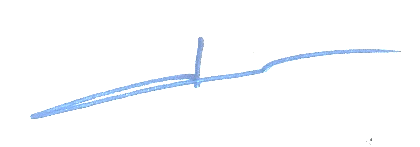                                           Colonel( Sarayut Kankham )Superintendent of Ban Haet Provincial Police Station